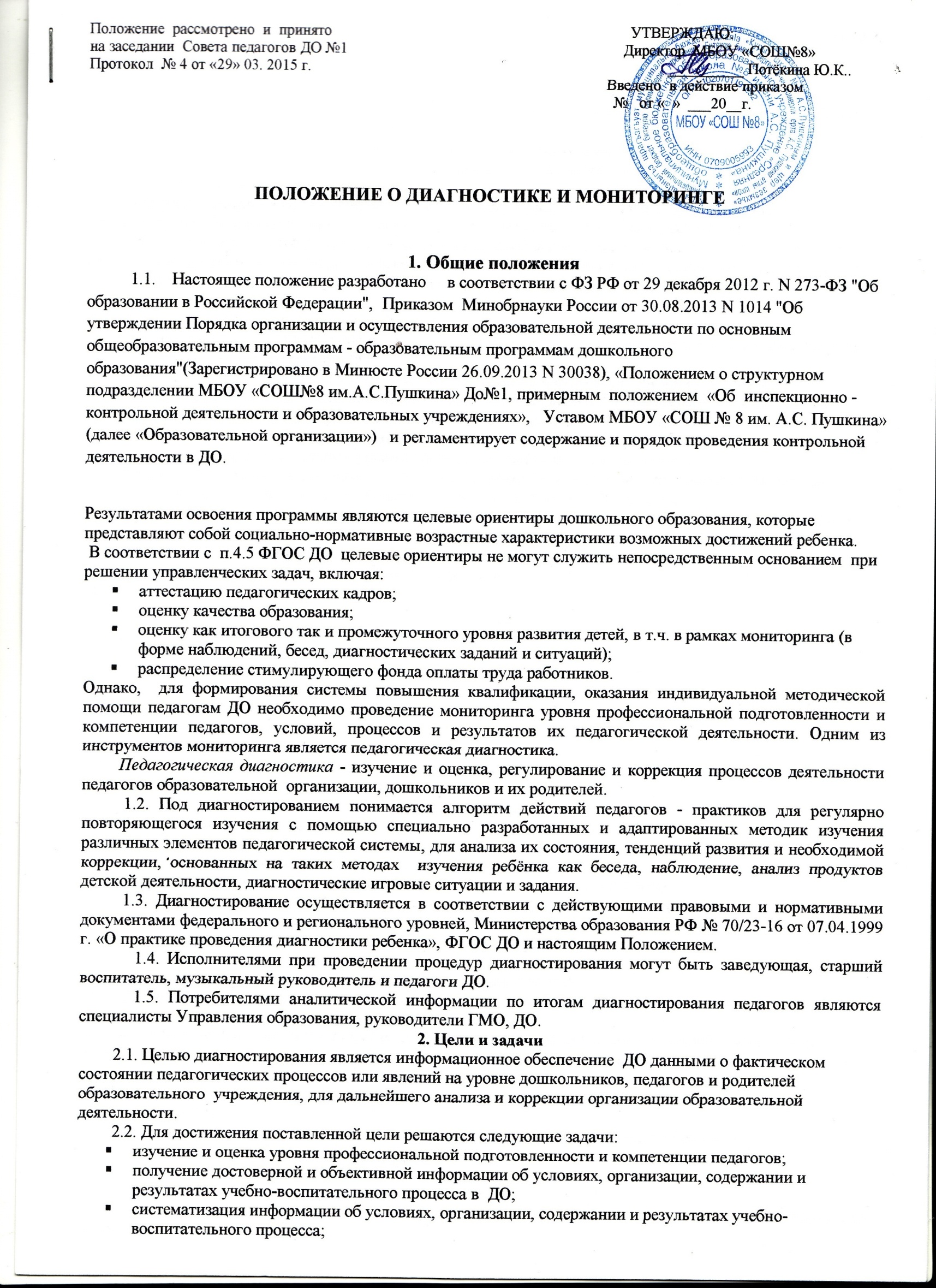 программное и техническое обеспечение проведения и аналитической обработки диагностирования на основе современных научных достижений;своевременное выявление негативных изменений в результатах педагогического воздействия и вызвавших их факторов для определения путей корректирования учебного процесса;своевременное отслеживание положительных результатов в работе педагогов с целью дальнейшего обобщения их педагогического опыта.3. Функции контрольной деятельности, реализуемые при проведении диагностированияВ ходе проведения диагностических работ реализуются следующие управленческие функции:3.1. Информационная — постоянная информация от всех участников педагогического процесса о позитивных результатах деятельности, выявленных на основе педагогической диагностики. 3.2. Аналитическая — психолого-педагогический анализ образовательного процесса на всех уровнях его структурной организации как педагогической системы. Выявление причинно-следственных связей в образовательном процессе между условиями и результатами воспитания, обучения, интеллектуально-личностного развития.3.3. Мотивационная — создание условий для успеха действий педагога и руководителя.3.4. Ориентационная — направление педагогического коллектива на решение целей и задач ,на устранение «болевых точек» жизни коллектива ДО.3.5. Прогностическая — прогноз возможностей, изменений в воспитании, обучении, в социально-педагогическом развитии для проектирования оптимального хода развития образовательного процесса, предупреждение возможности перерастания незначительных отклонений в определенную запущенность.3.6. Диагностическая — психолого-педагогическое изучение  системы обучения, воспитания  и социально-психологического развития  ребенка, уровня профессиональной компетенции педагога.3.7. Оценочная— количественно-качественная оценка деятельности ДО, каждого педагога, родителей, а также оценка воспитательно- образовательного процесса и условий  в ДО  и семье. 3.8. Коррекционная — оценка возможностей дидактической коррекции воспитательно-образовательного процесса и психолого-педагогической коррекции собственной активности педагога через саморазвитие.4. Объекты изучения при проведении диагностических работ4.1. Участники воспитательно-образовательного процесса:- ребенок;- группа;- педагог;- педагогический коллектив;- родители;-дошкольное отделение.4.2. Компоненты образовательного процесса:- программно-методические условия;- дидактические и материально-технические средства;- результаты обучающего, воспитательного, развивающего, социально- психологического взаимодействия педагогических, детских и родительских коллективов.5. Алгоритм диагностирования:5.1. 1 этап - подготовительный:получение заказа на проведение диагностирования;определение объектов, целей и задач диагностирования;определение критериев, показателей диагностирования объекта (явления);подбор (разработка или адаптация) методик для решения задач диагностирования;5.2. 2 этап - проведение диагностирования:сбор информации с помощью диагностических методик;5.3. З этап- аналитический:• количественная и качественная обработка полученных результатов;• выработка и формулировка педагогического диагноза как заключения о состоянии диагностируемого объекта (явления) и причинах, вызывающих данное состояние;• разработка коррекционных мер в форме определенного плана педагогического  воздействия на объект (явление) для приведения его в желаемое состояние (с точки зрения целей и задач педагогического процесса)6. Представление итогов диагностики6.1.Процедура проведения заканчивается представлением итоговой документации, включающей в обязательном порядке:сводные диагностические карты, диаграммы результатов статистической обработки;интерпретация результатов (выводы, аналитические справки);рекомендации по коррекционной работе;	рекомендации по принятию управленческих решений.6.2. Материалы  педагогической диагностики собираются в папке  с материалами выполнения годового плана за соответствующий учебный год.Педагогический мониторинг в ДО представляет собой систему сбора, обработки, анализа и хранения информации о функционировании педагогической системы, обеспечивающей непрерывное отслеживание ее состояния, своевременную корректировку и прогнозирование развития. Мониторинг (лат. monitor – тот, кто напоминает, предупреждает; англ. monitoring – осуществление контроля, слежения) – комплекс динамических наблюдений, аналитической оценки прогноза состояния целостной системы. Целью педагогического мониторинга является получение точной, объективной и сопоставимой информации о состоянии и тенденциях развития образовательного процесса для коррекции образовательной деятельности и прогнозирования дальнейшего развития системы.Функции  мониторинга:Педагогический мониторинг помогает отследить степень освоения ООПДО каждым воспитанником и дошкольной группой в целом, создает основу для принятия решений о необходимых корректировках программ, характере дальнейшего их внедрения или об отказе от них. Педагогический мониторинг имеет функцию повышения качества знаний детей, индивидуализации образовательного процесса и оптимизации деятельности педагогов. Виды диагностического обследования:Вводная диагностика  (проводится в начале учебного года: в сентябре-октябре) имеет целью определить уровень готовности группы  к освоению Программы на данном возрастном этапе и определение педагогических действий педагогов по коррекции выявленных проблем;промежуточная диагностика (декабрь, январь) имеет целью оценить успешность педагогических воздействий на продвижение воспитанников в освоении программы;итоговая  диагностика (подведение итогов обучения) проводятся в конце учебного года: в апреле-мае.Система мониторинга достижения детьми планируемых результатов освоения Программы. Критерии  и  показатели   реализации  образовательной программы.Система мониторинга в ДО МБОУ «СОШ№8 им.А.С.Пушкина» представляет комплексную классификационную систему видового разнообразия мониторинга в ДОУ:1)по масштабу целей образования: стратегический,- тактический,
- оперативный;по этапам проведения педагогической диагностики:первичный,промежуточный,итоговый;по временной зависимости:
         ретроспективный,         предупредительный (опережающий),          текущий;по частоте процедуры:разовый,периодический,систематический;по охвату объектов мониторинга:
                  локальный,выборочный,сплошной6) по организационным формам мониторинга:
- индивидуальный,-  групповой, - фронтальный;7) по формам объект-субъектных отношений;
- внешний (социальный),
- взаимоконтроль,         - самоанализ;8) по используемому инструментарию:
- стандартизированный,
- нестандартизированный.К методам относятся:изучение продуктов детской деятельности;игровые диагностические  задания;проведение итоговых занятий;собеседование;анкетирование;хронометраж режима дня;анализ документации;анализ продуктов детской деятельности;экспресс-обзор;наблюдения; беседы.7.6.  Деятельность по осуществлению мониторинга, ответственность за его проведение обеспечивается  следующим образом:-  старший воспитатель – осуществляет общее руководство и социологический мониторинг: сбор информации для формирования социального заказа  системе ДО и его выполнение (сбор информации о родителях, их потребностях и удовлетворенности в услугах ДО, кадровый мониторинг);старшая медсестра - медико-валеологический мониторинг (отслеживание
состояния, положительных и отрицательных тенденций здоровья воспитанников: заболеваемость, физическое развитие, выявление факторов отрицательно влияющих на самочувствие и здоровье детей;старший воспитатель - педагогический мониторинг (отслеживание соответствия состояния и результатов образовательного процесса требованиям ФГОС: качество реализуемой  программы  воспитания и обучения детей и её выполнение; взаимоотношения взрослых и детей; предметно-развивающая среда; уровень  развития детей в разных видах деятельности, готовность детей к обучению в школе, профессиональный уровень педагогического   состава  и др.).Доступность результатов контрольно-диагностической деятельности.Информация об индивидуальных достижениях обучающихся в освоении ООПДО является конфиденциальной, доступна только лицам, участвующим в исследованиях и служит для планирования индивидуальной, коррекционной работы с ребенком в виде различных видов игр и игровых упражнений, индивидуализации образовательной работы с каждым воспитанникомРезультаты мониторинга публикуются на сайте ДО в виде итогов ежегодного самообследования; анализа работы ДО за учебный год, информационно-диагностической справки  для руководителя ГМО; сводной диагностической карты и  диаграммы освоения ООПДО воспитанниками.Образовательные области по ФГОС ДООбразовательные области по ФГОС ДОПроцедуры мониторинга:Процедуры мониторинга:Процедуры мониторинга:Периодичность,сроки выполнениямониторингаПериодичность,сроки выполнениямониторингаОбразовательные области по ФГОС ДООбразовательные области по ФГОС ДОДиагностика  по   критериямСредстваконтроля,методикидиагностированияСредстваконтроля,методикидиагностированияПериодичность,сроки выполнениямониторингаПериодичность,сроки выполнениямониторингаПознавательное  развитиеПознавательное  развитиеРазвитие  элементарных математических представлений.Программа «Детство»Программа «Детство»сентябрь-апрельежегодносентябрь-апрельежегодноПознавательное  развитиеПознавательное  развитиеУсвоение национально-регионального компонента.Национально-региональный компонент в дошкольном образовании». Нальчик, 2002.(беседа)Национально-региональный компонент в дошкольном образовании». Нальчик, 2002.(беседа)Сентябрь,май, 2 раза в годстарший дошкольныйвозраст.Сентябрь,май, 2 раза в годстарший дошкольныйвозраст.Познавательное  развитиеПознавательное  развитиеУровни освоения программы «Весточка»; представлений о культуре России.«Весточка» Т.Ревенок.(беседа)«Весточка» Т.Ревенок.(беседа)Сентябрь, май, 2 раза в год,старший до-школьныйвозраст.Сентябрь, май, 2 раза в год,старший до-школьныйвозраст.Познавательное  развитиеПознавательное  развитиеГотовность к школе.Методики выявления школьной зрелости, рекомендованная УОМетодики выявления школьной зрелости, рекомендованная УО2 раз в год – октябрь, апрель в подготовительной к школе группе2 раз в год – октябрь, апрель в подготовительной к школе группеРечевое развитиеРечевое развитиеРазвитие речи.Программа «Детство»Экспресс-анализ и оценкадетской деятельности.Сафонова О.А.Н.Новгород,1995.Программа «Детство»Экспресс-анализ и оценкадетской деятельности.Сафонова О.А.Н.Новгород,1995.сентябрь-апрельежегодносентябрь-апрельежегодноСоциально-коммуникативноеСоциально-коммуникативноеОсознание нравственных нормДиагностика осознания нравственных норм.Г.А. УрунтаеваДиагностика осознания нравственных норм.Г.А. УрунтаеваПо мере необходимостине реже чем1 раз в 4 годаПо мере необходимостине реже чем1 раз в 4 годаСоциально-коммуникативноеСоциально-коммуникативноеУровень социальной компетентности.«Дошкольник ирукотворный мир» М.В.Крулехт«Дошкольник ирукотворный мир» М.В.КрулехтСентябрь, майежегодноСентябрь, майежегодноХудожественно - эстетическоеХудожественно - эстетическоеУровень развития изобразительной деятельности.Экспресс-анализоценка детскойдеятельности.Сафонова О.А.Н.Новгород,1995.Экспресс-анализоценка детскойдеятельности.Сафонова О.А.Н.Новгород,1995.По мере необходимости (1 раз в  4 года)Анализ детских работ за кварталПо мере необходимости (1 раз в  4 года)Анализ детских работ за кварталХудожественно - эстетическоеХудожественно - эстетическоеУровень развития музыкальности.Экспресс-анализоценка детскойдеятельности.Сафонова О.А.Н.Новгород,1995.Экспресс-анализоценка детскойдеятельности.Сафонова О.А.Н.Новгород,1995.май, сентябрьежегодномай, сентябрьежегодноФизическоеФизическоеОсвоение ОВД       Экспресс-анализоценка детскойдеятельности.Сафонова О.А.Н.Новгород,1995.       Экспресс-анализоценка детскойдеятельности.Сафонова О.А.Н.Новгород,1995.сентябрь-апрельежегодносентябрь-апрельежегодноФизическоеФизическоеУровень физического и нервно-психического развития детей.       Оценка физического и нервно-психическогоразвития детей.Н.А.Ноткина, Л.И.Казьмина.       Оценка физического и нервно-психическогоразвития детей.Н.А.Ноткина, Л.И.Казьмина.По  мере необходимости(не реже 1 раза в 4 года)По  мере необходимости(не реже 1 раза в 4 года)Профессиональное мастерство педагоговПрофессиональное мастерство педагоговПрофессиональное мастерство педагоговПрофессиональное мастерство педагоговПрофессиональное мастерство педагоговПрофессиональное мастерство педагоговПрофессиональное мастерство педагоговУровень подготовки кадрового потенциалаУровень подготовки кадрового потенциалаВыявление проблем и достижений педагогов, уровня профессиональной подготовкиВыявление проблем и достижений педагогов, уровня профессиональной подготовкиЗаполнение методических паспортовЗаполнение методических паспортовмай, сентябрьежегодноУровень подготовки кадрового потенциалаУровень подготовки кадрового потенциалаОпределение уровня компетентности в различных вопросах дошкольного образования;отношения к инновациям и др.Определение уровня компетентности в различных вопросах дошкольного образования;отношения к инновациям и др.Оперативный, персональный,текущий,тематический,комплексный (фронтальный)и др.виды контроля с использованием анкетирования,наблюдения и анализа педагогической деятельности; анализа документации,собеседования, изучения продуктов детской деятельности.Оперативный, персональный,текущий,тематический,комплексный (фронтальный)и др.виды контроля с использованием анкетирования,наблюдения и анализа педагогической деятельности; анализа документации,собеседования, изучения продуктов детской деятельности.по мере необходимости, согласно графику контроля на учебный годВзаимодействие с семьями воспитанниковВзаимодействие с семьями воспитанниковВзаимодействие с семьями воспитанниковВзаимодействие с семьями воспитанниковВзаимодействие с семьями воспитанниковВзаимодействие с семьями воспитанниковВзаимодействие с семьями воспитанниковРеализация прав  детей, родителейОпределение социального статуса семьиОпределение социального статуса семьиОпределение социального статуса семьиСоставление  социологических паспортовСоставление  социологических паспортов1 раз в годРеализация прав  детей, родителейОпределение условий домашнего воспитания ребёнкаОпределение условий домашнего воспитания ребёнкаОпределение условий домашнего воспитания ребёнкаБлиц-интервью, анкетирование, собеседование, посещение на домуБлиц-интервью, анкетирование, собеседование, посещение на домуПо плануРеализация прав  детей, родителейучастие родителей в воспитательно-образовательном процессеучастие родителей в воспитательно-образовательном процессеучастие родителей в воспитательно-образовательном процессеанализ документации, фотоматериалов, развивающей среды, наблюдение и анализ педпроцесса, беседаанализ документации, фотоматериалов, развивающей среды, наблюдение и анализ педпроцесса, беседаежеквартальноРеализация прав  детей, родителейОпределение потребностей, оценка работы ДО, потенциала для совершенствования материальной базыОпределение потребностей, оценка работы ДО, потенциала для совершенствования материальной базыОпределение потребностей, оценка работы ДО, потенциала для совершенствования материальной базыБлиц-интервью, анкетирование, собеседование, посещение на домуБлиц-интервью, анкетирование, собеседование, посещение на дому1 раз в годСостояние  материально-технической базыСостояние  материально-технической базыСостояние  материально-технической базыСостояние  материально-технической базыСостояние  материально-технической базыСостояние  материально-технической базыСостояние  материально-технической базыМероприятия по выполнению норм СанПинМероприятия по выполнению норм СанПинСоответствие материальной базы требованиям СанПиНСоответствие материальной базы требованиям СанПиНрейды, смотры,  различные виды внутреннего и внешнего контролярейды, смотры,  различные виды внутреннего и внешнего контроляПо графику контроляМероприятия по выполнению норм СанПинМероприятия по выполнению норм СанПинОснащение развивающей средыОснащение развивающей средыРазличные виды контроля, смотрыРазличные виды контроля, смотрыПо графику контроляМероприятия по выполнению норм СанПинМероприятия по выполнению норм СанПинСохранность и укрепление оборудованияСохранность и укрепление оборудованияИнвентаризация, рейды, различные виды внутреннего и внешнего контроляИнвентаризация, рейды, различные виды внутреннего и внешнего контроляПо графику контроля